  	               ŞAHİNLER ANADOLU LİSESİ                            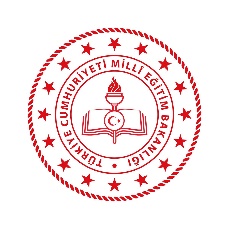 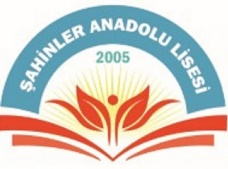 KILIK KIYAFET HAKKINDA UYARI TUTANAĞI………… sınıfı ……… numaralı öğrenci ………………………………………………………… .…. / ….. / 2022 tarihinde   MİLLÎ EĞİTİM BAKANLIĞINA BAĞLI OKUL ÖĞRENCİLERİNİN KILIK VE KIYAFETLERİNE DAİR YÖNETMELİK kapsamının ilgili maddesine uygun şekilde okula, derse gelmediği anlaşılmış ve kendisine bir daha bu eylemi tekrar etmesi halinde disiplin kuruluna sevk edilerek velisine yazılı olarak uyarı metni imzalatılacağı söylendi. Uyarılma Nedeni :   	SAÇ- SAKAL              KIYAFET                    PİRSİNG- KÜPE-KOLYE    	     DÖVME       Tebliğ Eden                                                                              Tebliğ Edilenİmza    :  …………………….                                                 İmza    :  …………………….Adı Soyadı : …………………………                                 Adı Soyadı : ………………………….………………………………………………………………………………………………………………………. 		ŞAHİNLER ANADOLU LİSESİ     			     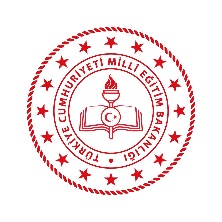 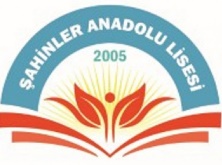               	          KILIK KIYAFET HAKKINDA UYARI TUTANAĞI  ………… sınıfı ……… numaralı öğrenci ………………………………………………………… .…. / ….. / 2022 tarihinde   MİLLÎ EĞİTİM BAKANLIĞINA BAĞLI OKUL ÖĞRENCİLERİNİN KILIK VE KIYAFETLERİNE DAİR YÖNETMELİK kapsamının ilgili maddesine uygun şekilde okula, derse gelmediği anlaşılmış ve kendisine bir daha bu eylemi tekrar etmesi halinde disiplin kuruluna sevk edilerek velisine yazılı olarak uyarı metni imzalatılacağı söylendi. Uyarılma Nedeni :   	SAÇ- SAKAL              KIYAFET                    PİRSİNG- KÜPE-KOLYE    	     DÖVME       Tebliğ Eden                                                                              Tebliğ Edilenİmza    :  …………………….                                                 İmza    :  …………………….Adı Soyadı : …………………………                                 Adı Soyadı : ………………………….